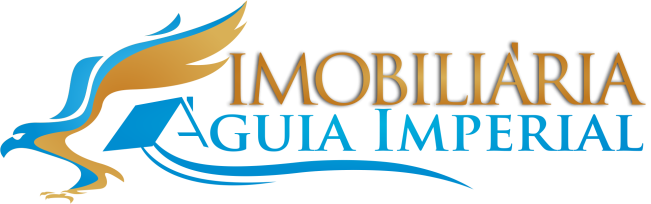 CADASTRO DO FIADORImóvel pretendido: ___________________________________________________________
Rua ____________________________________________________________N._________
Bairro  _____________________________________________________________________Valor:   _________________________________. Nome completo:   ____________________________________________________________Data de nascimento:______/______/_____Sexo: (    ) M    (    )  F  Estado civil________________Naturalidade:   __________________________________Nacionalidade:_____________________  CPF  _____________________________.  RG: ___________________Órgão expedidor:_______Email:  _________________________________________________________________________Endereço:   ___________________________________________CEP:______________________Bairro:    ________________________________. Cidade:        ____________________. UF:____   Fone residencial: (     )         ___________________________. Fone celular: (     )     ___________Filiação (mãe):____________________________________________________________________Filiação (pai):_________________________________Local de trabalho:______________________Endereço:________________________________________________________________________Profissão:________________________________________________________________________ Cargo: ________________________________Fone Comercial: (___) ________________________ Renda: ______________Possui outras rendas? (    ) Não  (    ) Sim, Quais? ________________________________________________________________________________Cônjuge:Nome:___________________________________________________________________________CPF:_______________________________.  RG:________________________________________ Nacionalidade:____________________________________________________________________Email:__________________________________________________________________________Fone residencial: (___) _______________________________. Fone celular: (___) ____________Filiação (mãe):___________________________________________________________________Filiação (pai):_____________________________________________________________________Local de trabalho:__________________________________________________________________Endereço:________________________________________________________________________Profissão:_____________________________________ Cargo:_____________________________Fone Comercial: (___) ____________________ Renda:___________________________________Tempo de Trabalho:________________________________________________________________
Imóvel Próprio:
1) Endereço:_______________________________________________________________________
Bairro:_______________________________________Cidade_______________________________
Número da Matrícula:____________________________ Reg. Do Imóvel; ______________________
Valor R$: __________________________________________________________________________                                      

2) Endereço:_______________________________________________________________________
Bairro:_______________________________________Cidade_______________________________
Número da Matrícula: ____________________________Reg. De Imóvel; ______________________
Valor R$___________________________________________________________________________   
3 )Endereço________________________________________________________________________
Bairro:_______________________________________Cidade________________________________
Número da Matrícula:  ____________________________Reg. De Imóvel; ______________________
Valor R$___________________________________________________________________________           Automóvel Próprio:_________________________________________________________________
Modelo:___________________________________Marca:_________________________________
Ano: ______________________________________Valor Fipe_______________________________Modelo:___________________________________Marca:_________________________________
Ano: ______________________________________Valor Fipe______________________________Documentos necessários:-Certidão positiva de bens e negativa de ônus - Solicitar no cartório de registro.-RG (cópia autenticada), se casado, apresentar também do cônjuge.-CPF (cópia autenticada), se casado, apresentar também do cônjuge.-Cópia do comprovante de endereço.Custos da locação:- Seguro incêndio e vendaval, feito no ato do contrato (valor anual). Não será entregue as chaves e o contrato sem o seguro do imóvel, caso feito particular.- Taxa de Cadastro R$ 20,00Prazos:- Após a aprovação do cadastro, a imobiliária disporá de prazo para confecção do contrato, vistoria, seguro, etc. (3 dias à 15 dias. Dependendo do imóvel, o prazo pode ser maior).Data da entrega do cadastro: _____/_____/_____   Devolver até: _____/_____/__________________________________                  _______________________________
              ASS FIADOR                                                      ASS CÔNJUGEEndereço: Av. Brasil             Nº 9046.                                              Bairro: Coqueiral                                      CEP 85810-041: CASCAVEL Pr.                                                        Fones: (45) 9807-7136 
CNPJ: 26.453.850/0001-39  CRECI-J 6022  E- mail:  nildo@aguiaimperialimoveis.com.br                                          (45)3038-0445 SITE:      www.aguiaimperialimoveis.com.br                                         